муниципальное бюджетное дошкольное образовательное учреждениегорода Ростова-на-Дону «Детский сад № 137» РАБОЧАЯ ПРОГРАММА Основы безопасного поведения 5-6 лет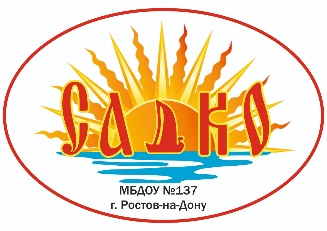 «Безопасный я в безопасном мире» И.Е. Емельянова, О.В. КотловановаАвтор-составитель:воспитатель: Неволько М.С.воспитатель: Лютова А.А.г. Ростов-на-Дону2023Образовательная область «Социально-коммуникативное развитие»Программа «Безопасный Я в безопасном мире» направлена на развитие и усвоение норм и ценностей, принятых в обществе, включая моральные и нравственные ценности; улучшение взаимодействия ребенка со взрослыми и сверстниками; становление самостоятельности, целенаправленности и регуляции собственных действий; развитие социального и эмоционального интеллекта; формирование основ безопасного поведения в случае возникновения чрезвычайных ситуаций террористического характера (далее – ЧСТХ)Нормативные основания разработки Рабочей программыДанная Рабочая программа (далее - Программа) разработана в соответствии с: Федеральный закон Российской Федерации ОТ 29.12.2012 N 273-ФЗ (ред. от   02.07.2021)"Об образовании в Российской Федерации"ФЗ от 31.07.2020 г. № 304 –ФЗ «О внесении изменений в Федеральный закон «Об   образовании в Российской Федерации»;Письмо Министерства образования и науки Российской Федерации № 03-1572 «Об обеспечении безопасности в образовательных учреждениях».СанПиН 2.4.3648-20 «Санитарно-эпидимиологические требования к организациям воспитания и обучения, отдыха и оздоровления детей и молодежи», утвержденных постановлением Главного государственного санитарного врача Российской Федерации от 28.09.2020 №28СанПиН 1.2.3685-21 "Гигиенические нормативы и требования к обеспечению безопасности и безвредности для человека факторов среды обитания». ФГОС ДО, утверждённым приказом Министерства образования и науки Российской Федерации от 17 октября 2013 г. № 1155, с изменением, внесенным приказом Министерства просвещения Российской Федерации от 21 января .2019 г. № 31,Федеральная образовательная программа дошкольного образования, утвержденная приказом Министерства просвещения Российской Федерации от 25.11.2022 г. № 1028Устав МБДОУ № 137ОП МБДОУ № 137АОП МБДОУ №137Цель: формирование представлений о безопасном поведении у детей старшего дошкольного возраста при угрозе и возникновении чрезвычайных ситуаций террористического характера.Задачи:Формировать представления детей об основных источниках и видах опасности в быту, на улице, в природе, в сети - интернет и способах безопасного поведения; о правилах безопасности дорожного движения в качестве пешехода и пассажира транспортного средства;Формировать осмотрительное отношение к потенциально опасным для человека ситуациям;Знакомить с основными правилами пользования сети Интернет, цифровыми ресурсами.Сформировать начальные знания у детей старшего дошкольного возраста о безопасном поведении в чрезвычайных ситуациях террористического характера.Сформировать умения распознавать опасные ситуации, обосновывать и следовать стратегиям безопасного поведения.Развивать нравственно-волевую сферу ребёнка, способность ценить жизнь и здоровье своё и окружающих.Воспитывать ответственное отношение к соблюдению правил поведения при чрезвычайных ситуациях террористического характера для сохранения здоровья и жизни своей и окружающих.Планируемые результаты освоения программыУ ребенка сформировано представление о безопасном поведении при угрозе и возникновении ЧСТХ.Дети приобретут начальные знания о безопасном поведении в ЧСТХ; Научатся распознавать опасные ситуации, оценивать их и следовать стратегиям безопасного поведения;Будут обладать более развитой нравственно-волевой сферой (способность ценить жизнь и здоровье своё и окружающих).дети знают с наиболее характерными признаками ЧСТХ;имеют представление о том, как предвидеть и распознать возникновение потенциально опасных ЧСТХ;используют адекватные складывающейся обстановке действия с учетом собственных возможностей в ЧСТХ;имеют более развитые познавательные качества личности (внимательность, наблюдательность, сообразительность);имеют более развитое логическое мышление в рамках использования стратегий поведения при ЧСТХ и угрозе их возникновения (способность выстраивать логические закономерности между поступком и следствием); имеют более развитые нравственно-волевые качества личности (исполнительность, дисциплинированность, умение контролировать свое поведение, ответственность, настойчивость);могут использовать правила и стратегии безопасного поведения при угрозе и возникновении ЧСТХ;имеют более развитое ответственное отношение к соблюдению правил поведения при ЧСТХ для сохранения здоровья и жизни своей и окружающих.Принципы программы.Программа базируется на принципах дидактики развивающего обучения в соответствии с требованиями Федерального Государственного Образовательного Стандарта Дошкольного Образования, а именно:личностно-развивающий и гуманистический характер взаимодействия взрослых (родителей (законных представителей), педагогических и иных работников организации и детей; уважение личности ребенка;содействие и сотрудничество детей и взрослых, признание ребенка полноценным участником (субъектом) образовательных отношений; поддержка инициативы детей в различных видах деятельности; сотрудничество с семьей; охрану и укрепление физического и психического здоровья детей, в том числе их эмоционального благополучия;объединение обучения и воспитания в целостный образовательный процесс на основе духовно-нравственных и социокультурных ценностей и принятых в обществе правил и норм поведения в интересах человека, семьи, общества; формирования общей культуры личности детей, в том числе ценностей здорового образа жизни, развития их социальных, нравственных, эстетических, интеллектуальных, физических качеств, инициативности, самостоятельности и ответственности ребенка; обеспечение психолого-педагогической поддержки семьи и повышения компетентности родителей (законных представителей) в вопросах развития и образования, охраны и укрепления здоровья детей.Содержание программы обеспечивает развитие личности, мотивации и способностей детей в различных видах деятельности и охватывает следующие структурные единицы, представляющие направления образования детей:Социально-коммуникативное развитие направлено на усвоение норм и ценностей, принятых в обществе, включая моральные и нравственные ценности – ценность жизни и здоровья, взаимопомощи и ответственности перед окружающими; становление самостоятельности, целенаправленности и саморегуляции собственных действий в том числе при угрозе и возникновении ЧСТХ; формирование основ безопасного поведения в быту, социуме, природе, в том числе связанных с угрозами террористического характераПознавательное развитие -развитие интересов детей, любознательности и познавательной мотивации, в том числе в вопросах безопасного поведения; формирование первичных представлений о себе, других людях, объектах окружающего мира, в том числе с точки зрения безопасного взаимодействия. 3.   Речевое развитие - обогащение активного словаря, что отражено в блоках словарной     работы к каждому занятию; развитие связной, грамматически правильной диалогической и монологической речи, которое обеспечивается в ходе бесед, обсуждений и других вариантах деятельности на занятиях. 4.Художественно-эстетическое развитие - реализация самостоятельной творческой деятельности детей в ходе предлагаемых вариантов деятельности вне занятий по теме модуля.  5. Физическое развитие - приобретение двигательного опыта, действий в рамках стратегий безопасного поведения; становление целенаправленности и саморегуляции в двигательной сфере даже в необычной или чрезвычайной ситуации; становление ценностей здорового образа жизни, определение и выработка такого поведения, которое обеспечивает безопасность.Объем реализации программы: 1 занятие в неделю, 4 занятия в месяц, 36 академических часа в год. Образовательная деятельность осуществляется в соответствии с расписанием.Формы реализации:сюжетно-ролевые игры, дидактические, деловые игры, организационно-деятельностные игры, игры-практикумы; включенное и невключенное наблюдение; беседы-обсуждения; решение проблемных ситуаций; проектная деятельность; речевые ситуации; сценарии активизирующего общения и другие.Условия реализации:Предметно-пространственная развивающая среда в группе, организованная в виде разграниченных зон: центр игровой деятельности (все виды игр, предметы-заместители);  центр конструктивной деятельности (все виды строительного, природного материалов); центр продуктивных художественно-творческих видов деятельности, центр уединения и др. В работе таких центров царит атмосфера психологической творческой свободы, возможности проявить свою индивидуальность, реализовать свой выбор. Выбор ребёнком развивающей среды – стимул саморазвития не только ребенка, но и педагога. Центры оснащены развивающими материалами: набор предметов и дидактических пособий для социально – коммуникативного развития дошкольниковСовместная деятельность педагога с детьми направлена на поддержку инициативы ребенка, решение проблемных ситуаций. Для этого педагог создает условия:-для свободного выбора деятельности;-для выражения детьми своих чувств, эмоций;-не директивной помощи детям, поддержки детской инициативы;-создания специализированного пространства для демонстрации продуктов детской деятельности.3.    Конструктивное взаимодействие с семьей предполагает объединение усилий по обеспечению социально – коммуникативному развитию, использование традиционных форм работы с родителями: родительские собрания, консультации, беседы, дни открытых дверей, тематические встречи и др., а также интернет технологии: электронная почта, сайт детского сада.Педагогическая диагностика:Оценочные материалы представлены параметрическими характеристиками сформированности представлений о безопасном поведении при чрезвычайных ситуациях террористического характера у детей старшего дошкольного возраста, учитывающая три компонента: когнитивный, поведенческий и мотивационно-ценностный.При проведении диагностики на начальном этапе учитывается адаптационный период пребывания ребёнка в группе. Стартовый уровень начала освоения программы и финальный на выходе.Учебно-тематический планСписок педагогической литературы Методические рекоменации для педагога. Емельянова И.Е., Котлованова О.В.Конспекты занятий. Емельянова И.Е., Котлованова О.В.Методические рекомендации для родителей. Емельянова И.Е., Котлованова О.В.Диагностика. Емельянова И.Е., Котлованова О.В.ОП МБДОУ №137АОП МБДОУ №137Электронные ресурсыЭлектронный банк презентаций с учетом учебно-тематического планирования по технологии спасения жизни.Согласовано    Педагогическим советомМБДОУ № 137 Протокол заседания от №1от 29.08.2023          Утверждаю          Заведующий          МБДОУ № 137           ________________ /Н.Н. Псурцева /           Приказ от 29.08.2023 г. № 83МесяцТемаДатасентябрьВводное диагностическое занятие.Я в мире. Вводное занятие.Я в мире. Обучающее занятие.Я в мире. Краткосрочный проект «Спасатели»07.09.202314.09.202321.09.202328.09.2023октябрьКто нас защищает. Вводное занятие.Кто нас защищает. Обучающее занятие.Кто нас защищает. Закрепляющее занятие.Кто нас защищает(продуктивная деятельность)05.10.202312.10.202319.10.202326.10.2023ноябрьМоя безопасность. Вводное занятие.Моя безопасность. Обучающее занятие.Моя безопасность. Закрепляющее занятие.Моя безопасность(ИОС «Вызов спасателя» и «Вызов пожарных»)02.11.202309.11.202316.11.202323.11.2023декабрьЧто делать при пожаре. Вводное занятие.Что делать при пожаре. Обучающее занятие.Что делать при пожаре. ЗакрепляющееИтоговый краткосрочный проект «Профессия пожарного»07.12.202314.12.202321.12.202328.12.2023январьОпасный предмет. Вводное занятие.Опасный предмет. Обучающее занятие.Опасный предмет. Закрепляющее занятие.Опасный предмет. Дидактические игры-ситуации «Опасные и странные предметы»04.01.202411.01.202418.01.202425.01.2024февральИзбежать опасности терроризма. Вводное занятие.Избежать опасности терроризма. Обучающее занятие.Избежать опасности терроризма. Закрепляющее занятие.Избежать опасности терроризма.Краткосрочный проект «Где можно спрятаться?»01.02.202408.02.202415.02.202422.02.2024мартПравила поведения с террористом. Вводное занятие.Правила поведения с террористом. Обучающее занятие.Правила поведения с террористом. Закрепляющее занятие.Правила поведения с террористом.  Краткосрочный проект «О чем думать, когда грустно?»07.03.202414.03.202421.03.202428.03.2024апрельСпасательный штурм. Вводное занятие.Спасательный штурм. Обучающее занятие.Спасательный штурм. Закрепляющее занятие.Спасательный штурм. Игра-практикум по созданию макета безопасных мест.04.04.202411.04.202418.04.202425.04.2024майМой безопасный мир. Вводное занятие.Мой безопасный мир. Обучающее занятие.Мой безопасный мир. Закрепляющее занятие.Итоговая педагогическая диагностика02.05.202409.05.202416.05.202423.05.2024итого36